 			Technické služby města Pelhřimova,		příspěvková organizace,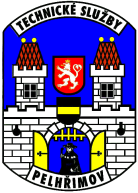 zastoupené Ing. Evou Hamrlovou, pověřenou řízením TSmP		Myslotínská 1740, 393 01 Pelhřimov		IČO: 49056689     DIČ:CZ49056689		Tel.565323138	Fax:565325638     E-mail: info@tspe.cz			Bankovní spojení: 	 Komerční banka    –   pobočka Pelhřimov			číslo účtu: 23938261/0100						Zapsané v obchodním rejstříku v oddíle Pr.č.1, Krajský soud České BudějoviceBAZENSERVIS, s.r.o.Čapkova 538517 21 Týniště nad OrlicíIČ: 64791661DIČ: CZ64791661Vyřizuje: xxx							V Pelhřimově 23.11.2021VěcObjednávka č. 2021/SP/PB/79Objednáváme u vás pravidelný servis ozongenerátorů a podle potřeby případně i výměna sond automatického regulátoru dle nabídky 234/21Platební podmínky:fakturaDoplnění čestného prohlášení:V souvislosti s účinností novely zákona o DPH Vás žádáme, abyste od 1.dubna 2011 uváděli na Vámi vystavené faktury pro naši organizaci následující text čestného prohlášení:Vystavitel tohoto daňového dokladu čestně prohlašuje, že není v insolvenčním řízení ani v jiném řízení, a že se zavazuje zde vyčíslenou DPH uhradit včas a řádně příslušnému správci daně.Prohlášení prosím uveďte nad závěrečnou signaci dokladu nebo znovu podepište.Kopii objednávky prosím přiložte k faktuře. 				Ing. Eva Hamrlová  			pověřena řízením TSmPFrom: Karel Kubec <karel.kubec@bazenservis.cz> 
Sent: Tuesday, November 23, 2021 7:07 AM
 
Subject: RE: ozongenerátory pravidelná kontrola CN 234/21Dobrý den, děkujeme za objednávku.Servis zvládneme do konce příštího týdne. Kolega Vám upřesní konkrétní den, jakmile bude naplánováno. S pozdravem,Mgr. Karel Kubec BAZENSERVIS, s.r.o.Čapkova 538 517 21 Týniště nad OrlicíIČ: 64791661Mob.: +420 728 866 759Tel.: +420 494 372 010www.bazenservis.cz